1. __________ је изглед земљишта. Чине га узвишења, удубљења и равнице.2. _______ су највиша узвишења.А. БрдаБ. ПланинеВ. Равнице3. __________ је веће или мање удубљење између брда и планина.А. ДолинаБ. Котлина4. Реке и потоци су:А. Текуће водеБ. Стајаће воде5. _________ је место где вода из земље избија на површину.6. Облици рељефа су:А. БрдоБ. РекаВ. Планина7. На фотографији испод приказана је:А. РавницаБ. Речна долинаВ. Котлина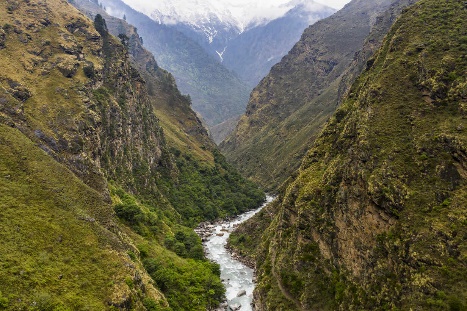 8. Једна од доле наведених речи је вишак. У питању је:А. Речни токБ. КотлинаВ. Извор9. Речно корито је ____________ у земљишту којим тече вода.10. На фотографији испод налази се:А. ПотокБ. ЈезероВ. Река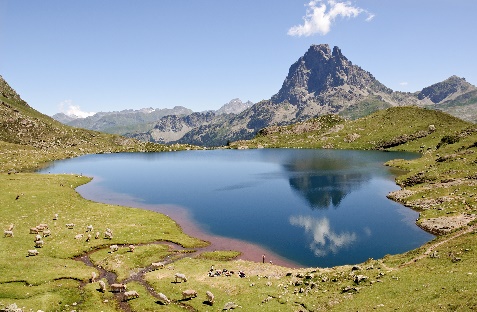 11. Стајаће воде су:А. БареБ. РекеВ. ЈезераГ. Потоци12. ___________ је млин на планинској реци или потоку, у њему се меље жито.13. На фотографији испод приказана је:А. ПланинаБ. КотлинаВ. Равница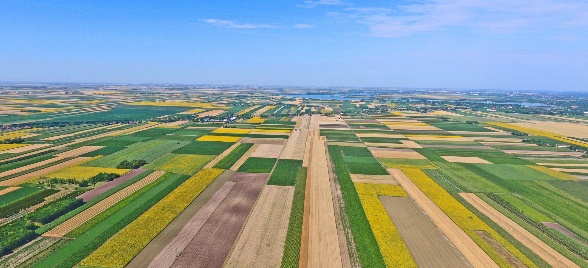 14. Вода у њима тече брзо и има велику снагу. На њима се могу видети воденице, у којима се мељу кукуруз и пшеница. У питању је:А. Планинска рекаБ. Равничарска река15. Воде које мирују у удубљењу у земљишту називају се _________.А. Стајаће водеБ. Текуће воде16. Узвишење ниже од планине је _________.17. ____________ је уска и дубока речна долина веома стрмих страна.